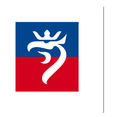 BOP-4UPROSZCZONA OFERTA REALIZACJI ZADANIA PUBLICZNEGOPOUCZENIE co do sposobu wypełniania oferty:Ofertę należy wypełnić wyłącznie w białych pustych polach, zgodnie z instrukcjami umieszczonymi przy poszczególnych polach oraz w przypisach. Zaznaczenie gwiazdką, np.: „pobieranie*/niepobieranie*” oznacza, że należy skreślić niewłaściwą odpowiedź, pozostawiając prawidłową. Przykład: „pobieranie*/niepobieranie*”.I. Podstawowe informacje o złożonej ofercieII. Dane oferenta (-ów) III.	Zakres rzeczowy zadania publicznegoIV.	Szacunkowa kalkulacja kosztów realizacji zadania publicznego (w przypadku większej liczby kosztów istnieje możliwość dodania kolejnych wierszy)Oświadczam(-y), że:1)	proponowane zadanie publiczne będzie realizowane wyłącznie w zakresie działalności pożytku publicznego oferenta;2)	w ramach składanej oferty przewidujemy pobieranie*/niepobieranie* świadczeń pieniężnych od adresatów zadania;3) wszystkie podane w ofercie oraz załącznikach informacje są zgodne z aktualnym stanem prawnym 
i faktycznym;4) oferent*/oferenci* składający niniejszą ofertę nie zalega (-ją)*/zalega (-ją)* z opłacaniem należności z tytułu zobowiązań podatkowych;5) oferent*/oferenci* składający niniejszą ofertę nie zalega (-ją)*/zalega (-ją)* z opłacaniem należności z tytułu składek na ubezpieczenia społeczne....................................................................................................................................................................................................(podpis osoby upoważnionejlub podpisy osób upoważnionychdo składania oświadczeń woli w imieniuoferenta)	Data ........................................................1. Organ administracji publicznej,do którego adresowana jest ofertaURZĄD MIASTA SZCZECIN, WYDZIAŁ SPORTUURZĄD MIASTA SZCZECIN, WYDZIAŁ SPORTUURZĄD MIASTA SZCZECIN, WYDZIAŁ SPORTUURZĄD MIASTA SZCZECIN, WYDZIAŁ SPORTU2. Tryb, w którym złożono ofertęArt. 19a ustawy z dnia 24 kwietnia 2003 r. o działalności pożytku publicznego i o wolontariacieArt. 19a ustawy z dnia 24 kwietnia 2003 r. o działalności pożytku publicznego i o wolontariacieArt. 19a ustawy z dnia 24 kwietnia 2003 r. o działalności pożytku publicznego i o wolontariacieArt. 19a ustawy z dnia 24 kwietnia 2003 r. o działalności pożytku publicznego i o wolontariacie3. Rodzaj zadania publicznego)- wspieranie i upowszechnianie kultury fizycznej- turystyka i krajoznawstwo- wspieranie i upowszechnianie kultury fizycznej- turystyka i krajoznawstwo- wspieranie i upowszechnianie kultury fizycznej- turystyka i krajoznawstwo- wspieranie i upowszechnianie kultury fizycznej- turystyka i krajoznawstwo4. Tytuł zadania publicznegoPopularyzacja sportów wysokogórskich poprzez przygotowanie do druku materiałów do wydania książki z serii "IN Memoriam" pod tytułem "Nanga Parbat 1982 i  1985".Popularyzacja sportów wysokogórskich poprzez przygotowanie do druku materiałów do wydania książki z serii "IN Memoriam" pod tytułem "Nanga Parbat 1982 i  1985".Popularyzacja sportów wysokogórskich poprzez przygotowanie do druku materiałów do wydania książki z serii "IN Memoriam" pod tytułem "Nanga Parbat 1982 i  1985".Popularyzacja sportów wysokogórskich poprzez przygotowanie do druku materiałów do wydania książki z serii "IN Memoriam" pod tytułem "Nanga Parbat 1982 i  1985".5. Termin realizacji zadania publicznego)Data rozpoczęcia01.09.2017Data zakończenia25.11.20171. Nazwa oferenta (-ów), forma prawna, numer Krajowego Rejestru Sądowego lub innej ewidencji, adres siedziby oraz adres do korespondencji (jeżeli jest inny od adresu siedziby)1. Nazwa oferenta (-ów), forma prawna, numer Krajowego Rejestru Sądowego lub innej ewidencji, adres siedziby oraz adres do korespondencji (jeżeli jest inny od adresu siedziby)Fundacja "Ulica Przestrzenna" nr KRS 0000482850 ul. Szybowcowa 95 70-843 SzczecinFundacja "Ulica Przestrzenna" nr KRS 0000482850 ul. Szybowcowa 95 70-843 Szczecin2. Inne dodatkowe dane kontaktowe, w tym dane osób upoważnionych do składania wyjaśnień dotyczących oferty (np. numer telefonu, adres poczty elektronicznej, numer faksu, adres strony internetowej) Alicja Betka 1. Opis zadania publicznego proponowanego do realizacji wraz ze wskazaniem, w szczególności celu, miejsca jego realizacji, grup odbiorców zadania oraz przewidywanego do wykorzystania wkładu osobowego lub rzeczowego„Nanga Parbat 1982 i 1985” jest kontynuacją wielotomowego dzieła pt. „In memoriam” rozpoczętego w 2015 r. mającego za celu popularyzację alpinizmu oraz krzewienie kultury górskiej, m.in. wśród lokalnej społeczności naszego miasta, poprzez  pryzmat dokonań Tadeusza Piotrowskiego , wybitnego szczecińskiego  taternika, alpinisty i himalaisty o światowej sławie, ambasadora naszego miasta w świecie. Jerzy Kukuczka w książce „Mój pionowy świat” napisał: „(...)TadeuszPiotrowski był na przełomie lat sześćdziesiątych i siedemdziesiątych najwybitniejszym polskim taternikiem, wielkim specjalistą od wejść zimowych, miał na swoim koncie liczne pierwsze przejścia w Tatrach, Alpach i górach Norwegii. Razem z Andrzejem Zawadą dokonali pierwszego zimowego wejścia na Noszak, co było niezwykle cenne, gdyż nikt przed nimi nie wszedł zimą na siedmiotysięczną górę. (...)”Był członkiem honorowym Deutsche Himalayan Club.Tadeusz Piotrowski był także przyjacielem młodzieży. żeglarzy i marynarzy, miłośników sportów wodnych. Studiował, pracował w Szczecinie (Agencja Morska, Teatr Lalek „Pleciuga”) i ze Szczecinem wiązał swoją przyszłość. Był tutaj wielokrotnie nagradzany za wybitne osiągnięcia sportowe, m.in. w plebiscytach organizowanych przez „Kurier Szczeciński”. Otrzymał także czterokrotnie medale „Za Wybitne Osiągnięcia Sportowe” przyznawane przez Ministerstwo Sportu i Turystyki.Młodzież bardzo chętnie sięga po książki Tadeusza Piotrowskiego, które są inspiracją do uprawiania sportów przestrzennych: alpinizm, żeglarstwo, np. co roku odbywa się memoriał górski im. Tadeusza Piotrowskiego w Jurze Krakowsko-Częstochowskiej, a szczeciński Przegląd Filmów o Górach O! Góry im. Tadeusza Piotrowskiego gromadzi liczne grono miłośników filmów górskich i przygodowych.Przedsięwzięte zadanie w szczególności będzie obejmowało:Zebranie materiału fotograficznego oraz opisu działań obu wypraw działających w Karakprum w latach 1982 i 1985.Skanowanie zebranych materiałów: fotografii, listów pisanych z rejonu działania wypraw oraz tekstuksiążki „Naga Parbat - Nanga Góra” wydanej przez Wydawnictwo „Sport i Turystyka” w 1990 r. (ISBN 83-217-2808-1)oraz.Korekta zeskanowanego materiału (Photoshop oraz edytor tekstu)Opracowanie i przygotowanego materiału m.in. ustalenie chronologii i podpisów pod zdjęciami, korekta edytorska i wydawnicza, opracowanie graficzne całości,Konsultacja topograficznaWykonanie pdf z wykonania poszczególnych części zadań.Przekazanie całości materiału do drukarni.Dystrybucja w hurtowniach i na wydarzeniach oraz imprezach górskich w całej PolsceOdbiorcami wydrukowanej książki będą: miłośnicy gór niezrzeszeni, bibliofile, kolekcjonerzy, członkowie Polskiego Związku Alpinizmu, członkowie Klubów Górskich i Alpejskich, członkowie PTTK, uczestnicy przeglądów filmów górskich, uczestnicy spotkań, konferencji i zjazdów poświęconych tematyce górskiej.Miejscem realizacji będzie Szczecin – przygotowanie materiałów tekstowych, fotograficznych i konsultacje topograficzne oraz Katowice – korekta tekstu i opracowanie graficzne i wydawnicze książki. 2. Zakładane rezultaty realizacji zadania publicznego Opracowanie w formie pliku pdf materiału wydawniczego to podstawowe działanie, w wyniku którego wydana zostanie kolejna książka z cyklu dziewięciu tomów, pod wspólnym tytułem "In memoriam". Wszystkie te pozycje służyć mają popularyzowaniu osiągnięć szczecińskiego himalaisty o światowej sławie Tadeusza Piotrowskiego.Opracowany plik pdf zostanie wydrukowany nakładem Wydawnictwa STAPIS (tak samo jak książki „K2 1986” i „Lhotse 1974) w 2017 r. z udziałem innych sponsorów i partnerów ze środowiska górskiego. Książka opatrzona będzie logo Miasta Szczecin i Fundacji „Ulica Przestrzenna”.Promocja odbywać się będzie na wszystkich imprezach górskich: festiwale górskie, przeglądy filmów górskich, imprezy podróżnicze, wieczory autorskie i inne, a także reklamowana w licznych magazynach górskich, stronach internetowych, portalach społecznościowych i mediach publicznych.Lp.Rodzaj kosztuKoszt całkowity(zł)do poniesieniaz wnioskowanej dotacji)(zł)do poniesienia 
ze środków finansowych własnych, środków pochodzących z innych źródeł, wkładu osobowego lub rzeczowego)
(zł)Zebranie materiału fotograficznego, listów, map oraz tekstu książki „Naga Góra – Nanga Parbat”20002000-Skanowanie zebranych materiałów: fotografii, listów i tekstu książki (digitalizacja)40004000-Korekta zeskanowanego materiału fotograficznego i tekstowego (Photoshop oraz edytor tekstu)20002000-Konsultacje topograficzne500500-Opracowanie i przygotowanego materiału do składu m.in. podpisów pod zdjęciami i ustalenie ich chronologii10001000-Wykonanie pdf i przekazanie zadania do wydawnictwa500500-Koszty ogółem:Koszty ogółem:1000010000-